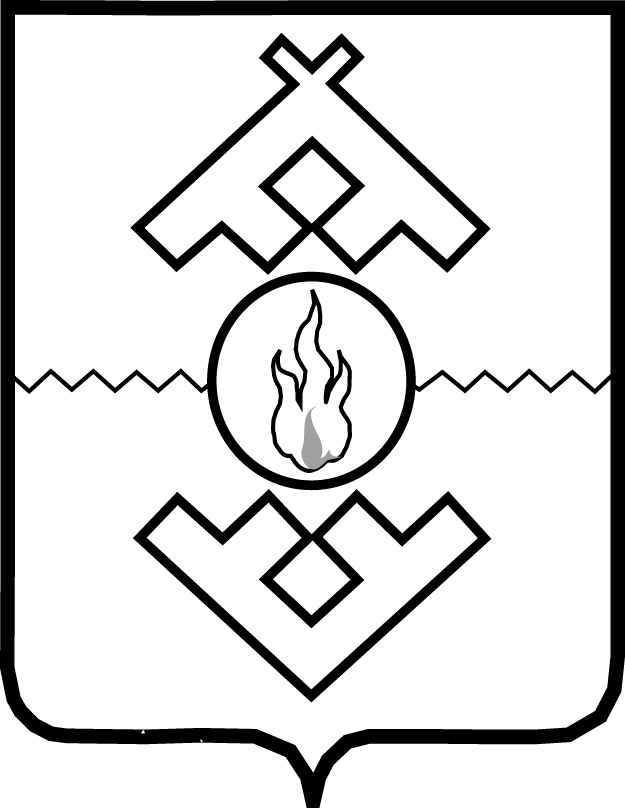 Департамент здравоохранения, трудаи социальной защиты населенияНенецкого автономного округаПРИКАЗот ________ 2017 № ______г. Нарьян-МарВ целях содействия в обеспечении соблюдения государственными гражданскими служащими требований к служебному поведению и урегулированию конфликта интересов, руководствуясь Федеральным законом от 27.07.2004 № 79-ФЗ «О государственной гражданской службе Российской Федерации», Указом Президента Российской Федерации от 01.07.2010 № 821 «О комиссиях по соблюдению требований к служебному поведению федеральных государственных служащих и урегулированию конфликта интересов», ПРИКАЗЫВАЮ:1. Внести в Положение о комиссии по соблюдению требований к служебному поведению государственных гражданских служащих, замещающих должности государственной гражданской службы Ненецкого автономного округа в Департаменте здравоохранения, труда и социальной защиты населения ненецкого автономного округа, и урегулированию конфликта интересов, утвержденное приказом Департамента здравоохранения, труда и социальной защиты населения Ненецкого автономного округа от 12.01.2015 года № 2 (с изменениями, внесенными приказом Департамента здравоохранения, труда и социальной защиты населения Ненецкого автономного округа от 09.01.2017 № 1), изменение, дополнив после пункта 19 пунктом 19.1 следующего содержания:«19.1. Мотивированные заключения, предусмотренные пунктами 15, 17 и 18 настоящего Положения, должны содержать:1) информацию, изложенную в обращениях или уведомлениях, указанных в абзацах втором и пятом подпункта 2 и подпункте 5 пункта 13 настоящего Положения;2) информацию, полученную от государственных органов, органов местного самоуправления и заинтересованных организаций на основании запросов;3) мотивированный вывод по результатам предварительного рассмотрения обращений и уведомлений, указанных в абзацах втором и пятом подпункта 2 и подпункте 5 пункта 13 настоящего Положения, а также рекомендации для принятия одного из решений в соответствии с пунктами 29, 33, 35 настоящего Положения или иного решения.».2. Настоящий приказ вступает в силу через 10 дней после его официального опубликования. Руководитель Департамента здравоохранения,труда и социальной защиты населения Ненецкого автономного округа					       С.А. СвиридовО внесении изменения в Положение о комиссии по соблюдению требований к служебному поведению государственных гражданских служащих, замещающих должности государственной гражданской службы Ненецкого автономного округа в Департаменте здравоохранения, труда и социальной защиты населения Ненецкого автономного округа, и урегулированию конфликта интересов